PRACC Agenda“Person-Rockingham-Alamance-Chatham-Caswell”(Ensuring all citizens has the opportunity to live their best lives)Thursday November 30, 2017 at 10:00 amElon Downtown Center, 217 E. Davis St. Burlington, NC 27215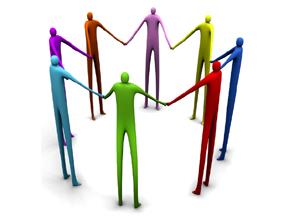 WelcomeMeeting Minutes Review/Approval of last meetingIntroduction of guest speaker – Brian Alexander BoS OfficeCardinal Innovation Presentation – Mike BridgesPoint In Time Count Info: Jai Baker PIT/HIC LeadJanuary 24, 2018 (Let’s begin to prepare) Leadership meeting hosted by the BoS on November 8 RecapESG 2017 Grant UpdateDiscuss PRACC meetings for year 2018 (Time and place)Agency updates (If you have something of importance to share)Adjournment: Next PRACC meeting January TBD (conference call or in person meeting?)